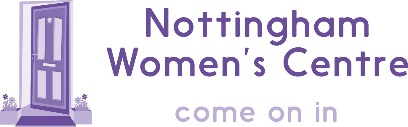   APPLICATION FORMPOST APPLIED FOR:POST APPLIED FOR:PERSONAL DETAILSPERSONAL DETAILSSURNAME TITLE FIRST NAME(S)FIRST NAME(S)HOME ADDRESS HOME ADDRESS DAYTIME TELEPHONE NODAYTIME TELEPHONE NOMOBILE TELEPHONE NO.MOBILE TELEPHONE NO.EVENING TELEPHONE NO.EVENING TELEPHONE NO.E- ADDRESSE- ADDRESSMAY WE CONTACT YOU AT ? YES	 NO CURRENT OR MOST RECENT EMPLOYMENTCURRENT OR MOST RECENT EMPLOYMENTCURRENT OR MOST RECENT EMPLOYMENTCURRENT OR MOST RECENT EMPLOYMENTPOST TITLE
     POST TITLE
     POST TITLE
     START DATE
     SALARY & BENEFITS
     REASON FOR LEAVING
     REASON FOR LEAVING
     LEAVING DATE
      EMPLOYER’S NAME & ADDRESS
     EMPLOYER’S NAME & ADDRESS
     EMPLOYER’S NAME & ADDRESS
     EMPLOYER’S NAME & ADDRESS
     NOTICE PERIOD
     NOTICE PERIOD
     NOTICE PERIOD
     NOTICE PERIOD
     DESCRIBE  DUTIES & RESPONSIBILITIES IN YOUR PRESENT/MOST RECENT POSITION
     DESCRIBE  DUTIES & RESPONSIBILITIES IN YOUR PRESENT/MOST RECENT POSITION
     DESCRIBE  DUTIES & RESPONSIBILITIES IN YOUR PRESENT/MOST RECENT POSITION
     DESCRIBE  DUTIES & RESPONSIBILITIES IN YOUR PRESENT/MOST RECENT POSITION
     DO YOU HAVE ANY OTHER PAID EMPLOYMENT?DO YOU HAVE ANY OTHER PAID EMPLOYMENT? YES	 NO YES	 NOIf yes, please give details of type of work & average hours workedIf yes, please give details of type of work & average hours workedIf yes, please give details of type of work & average hours workedIf yes, please give details of type of work & average hours workedPREVIOUS EMPLOYMENT 
(exclude current or most recent)PREVIOUS EMPLOYMENT 
(exclude current or most recent)PREVIOUS EMPLOYMENT 
(exclude current or most recent)Please note, gaps in employment history must be explained. Please continue on  additional sheet if required. Please also use this space to tell us about any volunteering or unpaid work.Please note, gaps in employment history must be explained. Please continue on  additional sheet if required. Please also use this space to tell us about any volunteering or unpaid work.Please note, gaps in employment history must be explained. Please continue on  additional sheet if required. Please also use this space to tell us about any volunteering or unpaid work.EMPLOYER’S NAME & ADDRESS       EMPLOYER’S NAME & ADDRESS       EMPLOYER’S NAME & ADDRESS        TITLE 
     START DATE
     LEAVING DATE
     BRIEF DESCRIPTION OF  DUTIES  REASON FOR LEAVING       BRIEF DESCRIPTION OF  DUTIES  REASON FOR LEAVING       BRIEF DESCRIPTION OF  DUTIES  REASON FOR LEAVING       EMPLOYER’S NAME & ADDRESS       EMPLOYER’S NAME & ADDRESS       EMPLOYER’S NAME & ADDRESS       JOB TITLE 
     START DATE 
     LEAVING DATE 
     BRIEF DESCRIPTION OF  DUTIES  REASON FOR LEAVING       BRIEF DESCRIPTION OF  DUTIES  REASON FOR LEAVING       BRIEF DESCRIPTION OF  DUTIES  REASON FOR LEAVING       EDUCATION (Secondary, Further/Higher)EDUCATION (Secondary, Further/Higher)EDUCATION (Secondary, Further/Higher)EDUCATION (Secondary, Further/Higher)Schools, Colleges, Universities or Institutes of Further Education AttendedDates (Month/Year)Dates (Month/Year)Qualifications Gained, Including Subjects, Grades or Results ExpectedSchools, Colleges, Universities or Institutes of Further Education AttendedFROMTOQualifications Gained, Including Subjects, Grades or Results ExpectedPROFESSIONAL QUALIFICATIONSPROFESSIONAL QUALIFICATIONSPROFESSIONAL QUALIFICATIONSPROFESSIONAL QUALIFICATIONSDetails of any professional qualifications and/or membership of professional associations.Details of any professional qualifications and/or membership of professional associations.Details of any professional qualifications and/or membership of professional associations.Details of any professional qualifications and/or membership of professional associations.EXPERIENCE/SUITABILITY/INTERESTSEXPERIENCE/SUITABILITY/INTERESTSEXPERIENCE/SUITABILITY/INTERESTSEXPERIENCE/SUITABILITY/INTERESTSPLEASE OUTLINE YOUR EXPERIENCE, SUITABILITY  INTEREST IN THIS POSITIONShort listing and selection will be based on the requirements set out in the personal specification.  Please address these requirements in your application, drawing on experience at work or in a voluntary capacity.  Please continue on  additional sheet if required.
     PLEASE OUTLINE YOUR EXPERIENCE, SUITABILITY  INTEREST IN THIS POSITIONShort listing and selection will be based on the requirements set out in the personal specification.  Please address these requirements in your application, drawing on experience at work or in a voluntary capacity.  Please continue on  additional sheet if required.
     PLEASE OUTLINE YOUR EXPERIENCE, SUITABILITY  INTEREST IN THIS POSITIONShort listing and selection will be based on the requirements set out in the personal specification.  Please address these requirements in your application, drawing on experience at work or in a voluntary capacity.  Please continue on  additional sheet if required.
     PLEASE OUTLINE YOUR EXPERIENCE, SUITABILITY  INTEREST IN THIS POSITIONShort listing and selection will be based on the requirements set out in the personal specification.  Please address these requirements in your application, drawing on experience at work or in a voluntary capacity.  Please continue on  additional sheet if required.
     DISCLOSURE OF CRIMINAL BACKGROUNDDISCLOSURE OF CRIMINAL BACKGROUNDNottingham Women’s Centre is required under the Police Act 1997, the Protection of Children Act 1999 and the Criminal Justice & Court Services Act 2000 to check the criminal background of those employees whose jobs give them access to children or other vulnerable members of society.  Decisions to appoint will be subject to consideration of a disclosure from the Disclosure and Barring Service.The post for which you are applying requires a Disclosure and Barring (DBS) check; you MUST provide information about ALL convictions.  The information you provide will be treated as strictly confidential and will be considered only in relation to the job for which you are applying.Have you ever been convicted of a criminal offence?			YES  	NO  Have you ever been cautioned for a criminal charge?			YES  	NO  Are you at present the subject of a criminal charge?				YES  	NO  If YES to any of the above questions, please give brief details including dates.
     Nottingham Women’s Centre is required under the Police Act 1997, the Protection of Children Act 1999 and the Criminal Justice & Court Services Act 2000 to check the criminal background of those employees whose jobs give them access to children or other vulnerable members of society.  Decisions to appoint will be subject to consideration of a disclosure from the Disclosure and Barring Service.The post for which you are applying requires a Disclosure and Barring (DBS) check; you MUST provide information about ALL convictions.  The information you provide will be treated as strictly confidential and will be considered only in relation to the job for which you are applying.Have you ever been convicted of a criminal offence?			YES  	NO  Have you ever been cautioned for a criminal charge?			YES  	NO  Are you at present the subject of a criminal charge?				YES  	NO  If YES to any of the above questions, please give brief details including dates.
     Following the interview process, if you are the preferred candidate, you will be required to complete a DBS application form.If you have queries about the DBS check, or would like a copy of the DBS Code of Practice visit https://www.gov.uk/disclosure-barring-service-check/overview Following the interview process, if you are the preferred candidate, you will be required to complete a DBS application form.If you have queries about the DBS check, or would like a copy of the DBS Code of Practice visit https://www.gov.uk/disclosure-barring-service-check/overview REFERENCESREFERENCESPlease give details of two referees who would be willing to give their opinion of your character and suitability for this job, (preferably, one would be your last employer/volunteer organiser.)Please give details of two referees who would be willing to give their opinion of your character and suitability for this job, (preferably, one would be your last employer/volunteer organiser.)NAME OF REFEREE 1NAME OF ORGANISATIONJOB TITLEADDRESSTELEPHONEEMAILCAN WE CONTACT PRIOR TO INTERVIEWS? 		YES 	NO CAN WE CONTACT PRIOR TO INTERVIEWS? 		YES 	NO NAME OF REFEREE 2NAME OF ORGANISATIONJOB TITLEADDRESSTELEPHONEEMAILCAN WE CONTACT PRIOR TO INTERVIEWS? 		YES 	NO CAN WE CONTACT PRIOR TO INTERVIEWS? 		YES 	NO ASYLUM & IMMIGRATION ACTIt will be a condition prior to employment that evidence regarding eligibility to work in the  is provided.  This evidence could include a birth certificate, P45, pay slip, P60, National Insurance card or an appropriately endorsed passport.IMPORTANT
CANDIDATE INFORMATIONNotes for candidatesApplications will not normally be acknowledged unless a stamped addressed envelope accompanies the completed application form.  A no smoking policy applies to Nottingham Women’s Centre offices.Due to the nature and sensitivity of the project’s client group, it is an occupational requirement under the Equality Act 2010, Part 1, Schedule 9 for the post holder to be female.  If you are offered a post prior to the commencement of your employment at Nottingham Women’s Centre you will need to provide:Confirmation that you are not part of a group organisation with racist philosophy, aims, principles or policiesA Disclosure and Barring Service check ((Formerly Criminal Records Bureau (CRB))Proof of addressConfirmation of nationality and entitlement to work in the United Kingdom;Employment references A personal reference provided by a counter signatoryOn line healthcare assessment (where appropriate)A professional registration check (where required)Proof of qualifications/Professional Registration where specified in the job advertisementDECLARATIONDECLARATIONI certify that the information provided in this application form is correct and agree that it should form part of the basis of my engagement.  I authorise Nottingham Women’s Centre to check the information I have supplied.  I understand that falsification of qualification or information may lead to withdrawal of any offer of employment and/or dismissal without notice. PROTECTION ACT 1998The recruitment process will be given with the information you have provided on this application. All information will be held securely and used in connection with matters associated with employment at the Nottingham Women’s Centre.All, or part of, the information provided may be disclosed or supplied to external organisations or bodies such as Courts, Bailiffs, Benefits Agency, and any other charging authority for the following purposes:The prevention of crime;The apprehension or prosecution of offenders;The assessment or collection of any tax or duty in any case where failure to disclose would be likely to prejudice any of those matters;Data matching initiatives with other statutory bodies for the purpose of fraud prevention and detection.I am aware that the Nottingham Women’s Centre may create and maintain computer and paper records about me; that these will be processed in accordance with the Data Protection Act 1998 and may be used for the purposes detailed above.I certify that the information provided in this application form is correct and agree that it should form part of the basis of my engagement.  I authorise Nottingham Women’s Centre to check the information I have supplied.  I understand that falsification of qualification or information may lead to withdrawal of any offer of employment and/or dismissal without notice. PROTECTION ACT 1998The recruitment process will be given with the information you have provided on this application. All information will be held securely and used in connection with matters associated with employment at the Nottingham Women’s Centre.All, or part of, the information provided may be disclosed or supplied to external organisations or bodies such as Courts, Bailiffs, Benefits Agency, and any other charging authority for the following purposes:The prevention of crime;The apprehension or prosecution of offenders;The assessment or collection of any tax or duty in any case where failure to disclose would be likely to prejudice any of those matters;Data matching initiatives with other statutory bodies for the purpose of fraud prevention and detection.I am aware that the Nottingham Women’s Centre may create and maintain computer and paper records about me; that these will be processed in accordance with the Data Protection Act 1998 and may be used for the purposes detailed above.SIGNED  
     DATE 
     IF YOU HAVE COMPLETED THIS APPLICATION ELECTRONICALLY AND  INVITED TO INTERVIEW YOU WILL BE ASKED TO SIGN THIS .IF YOU HAVE COMPLETED THIS APPLICATION ELECTRONICALLY AND  INVITED TO INTERVIEW YOU WILL BE ASKED TO SIGN THIS .MONITORING INFORMATIONMONITORING INFORMATIONMONITORING INFORMATIONMONITORING INFORMATIONPOST APPLIED FOR:POST APPLIED FOR:POST APPLIED FOR:POST APPLIED FOR:PLEASE TICK THE APPROPRIATE BOXES BELOWPLEASE TICK THE APPROPRIATE BOXES BELOWPLEASE TICK THE APPROPRIATE BOXES BELOWPLEASE TICK THE APPROPRIATE BOXES BELOWDATA PROTECTION ACT 1998Monitoring of ethnic origin, race or disability by Nottingham Women’s Centre helps us to see that we are reaching all parts of the community, without discrimination.The data collected for monitoring purposes is held separately from the application forms, aggregated, and subject to strictly controlled access procedures. DATA PROTECTION ACT 1998Monitoring of ethnic origin, race or disability by Nottingham Women’s Centre helps us to see that we are reaching all parts of the community, without discrimination.The data collected for monitoring purposes is held separately from the application forms, aggregated, and subject to strictly controlled access procedures. DATA PROTECTION ACT 1998Monitoring of ethnic origin, race or disability by Nottingham Women’s Centre helps us to see that we are reaching all parts of the community, without discrimination.The data collected for monitoring purposes is held separately from the application forms, aggregated, and subject to strictly controlled access procedures. DATA PROTECTION ACT 1998Monitoring of ethnic origin, race or disability by Nottingham Women’s Centre helps us to see that we are reaching all parts of the community, without discrimination.The data collected for monitoring purposes is held separately from the application forms, aggregated, and subject to strictly controlled access procedures. Age 18-25 46-55 26-35 56-65 36-45 66+Gender Female Prefer not to say Female Prefer not to say Transgender OtherSexual Orientation Heterosexual/Straight Bisexual Heterosexual/Straight Bisexual Lesbian/Gay Prefer not to sayDo you consider yourself disabled? Yes No(please indicate in your application form any special assistance that you may require if selected for interview)   Yes No(please indicate in your application form any special assistance that you may require if selected for interview)   Yes No(please indicate in your application form any special assistance that you may require if selected for interview)  Ethnic Origin Arab Arab Arab Asian or Asian British Asian or Asian British Asian or Asian British Black/ African/ Caribbean/ Black British Black/ African/ Caribbean/ Black British Black/ African/ Caribbean/ Black BritishGypsy or Irish Traveller Background Gypsy or Irish Traveller Background Gypsy or Irish Traveller Background  Mixed Ethnic Background  Mixed Ethnic Background  Mixed Ethnic Background  White British  White British  White British  White Irish   White Irish   White Irish   White Other  White Other  White Other  Other  Other  Other  Prefer not to say   Prefer not to say   Prefer not to say  How did you hear about this vacancy? Newspaper Internal Internet Newspaper Internal Internet Job Centre E-bulletin OtherIf Other please give details:
     If Other please give details:
     If Other please give details:
     